ประกาศสภาองค์การบริหารส่วนตำบลชีวานเรื่อง	เรียกประชุมสภาองค์การบริหารส่วนตำบลชีวาน  สมัยสามัญสมัยที่  ๓  ประจำปี ๒๕๖๔*******************************อาศัยระเบียบกระทรวงมหาดไทย  ว่าด้วยข้อบังคับการประชุมสภาท้องถิ่น  พ.ศ.  ๒๕๔๗  แก้ไขเพิ่มเติมฉบับที่  ๒  พ.ศ.  ๒๕๕๔  ข้อ  ๒๒  ให้ประธานสภาท้องถิ่นแจ้งเป็นหนังสือให้สมาชิกสภาท้องถิ่นทราบล่วงหน้า  พร้อมทั้งปิดประกาศไว้ในที่เปิดเผย  ณ  สำนักงานองค์กรปกครองส่วนท้องถิ่นห่อนกำหนดวันเปิดสมัยประชุมไม่น้อยกว่าสามวันนั้น  สภาองค์การบริหารส่วนตำบลชีวาน  จึงขอประกาศเรียกประชุมสภาองค์การบริหารส่วนตำบลชีวาน  สมัยสามัญสมัยที่ ๓   ประจำปี  พ.ศ. ๒๕๖๔   ระหว่างวันที่  ๙  สิงหาคม  ๒๕๖๔   ถึงวันที่  ๒๓ สิงหาคม ๒๕๖๔  รวมเป็นเวลา  ๑๕  วันจึงขอประกาศมาให้ทราบโดยทั่วกันประกาศ  ณ  วันที่   ๒๗   เดือนกรกฎาคม    พ.ศ.  ๒๕๖๔                                             ลงชื่อ  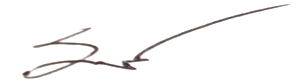 (  นายพงษ์  สินสวัสดิ์  )  ประธานสภาองค์การบริหารส่วนตำบลชีวาน